حضرات السادة والسيدات،تحية طيبة وبعد،يرجى ملاحظة أن بند العمل التالي الخاضع لعملية الموافقة البديلة قد وردت بشأنه تعليقات خلال الاستعراض الإضافي وسوف يقدم للموافقة عليه في الاجتماع المقبل للجنة الدراسات 5 (جنيف، 24-15 مايو 2017):مشروع التوصية الجديدة ITU-T L.1315، مصطلحات واتجاهات التقييس في كفاءة استخدام الطاقة (انظر الوثيقة TD41 (GEN/5)).وتفضلوا بقبول فائق التقدير والاحترام.تشيساب لي
مدير مكتب تقييس الاتصالات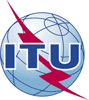 الاتحـاد الدولـي للاتصـالاتمكتب تقييس الاتصالاتجنيف، 12 أبريل 2017المرجع:الإضافة 2 للرسالة الجماعية 1/5 لمكتب تقييس الاتصالاتإلى:-	إدارات الدول الأعضاء في الاتحاد؛-	أعضاء قطاع تقييس الاتصالات في الاتحاد؛-	المنتسبين إلى لجنة الدراسات 5 لقطاع تقييس الاتصالات؛-	الهيئات الأكاديمية المنضمة إلى الاتحادالهاتف:+41 22 730 6301إلى:-	إدارات الدول الأعضاء في الاتحاد؛-	أعضاء قطاع تقييس الاتصالات في الاتحاد؛-	المنتسبين إلى لجنة الدراسات 5 لقطاع تقييس الاتصالات؛-	الهيئات الأكاديمية المنضمة إلى الاتحادالفاكس:+41 22 730 5853إلى:-	إدارات الدول الأعضاء في الاتحاد؛-	أعضاء قطاع تقييس الاتصالات في الاتحاد؛-	المنتسبين إلى لجنة الدراسات 5 لقطاع تقييس الاتصالات؛-	الهيئات الأكاديمية المنضمة إلى الاتحادالبريد الإلكتروني:tsbsg5@itu.intإلى:-	إدارات الدول الأعضاء في الاتحاد؛-	أعضاء قطاع تقييس الاتصالات في الاتحاد؛-	المنتسبين إلى لجنة الدراسات 5 لقطاع تقييس الاتصالات؛-	الهيئات الأكاديمية المنضمة إلى الاتحادالموضوع:اجتماع لجنة الدراسات 5؛ جنيف، 24-15 مايو 2017اجتماع لجنة الدراسات 5؛ جنيف، 24-15 مايو 2017